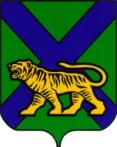 ТЕРРИТОРИАЛЬНАЯ ИЗБИРАТЕЛЬНАЯ КОМИССИЯОЛЬГИНСКОГО РАЙОНАРЕШЕНИЕО проведении обучающего семинара с                                            председателями и секретарями участковых                                      избирательных комиссий  по вопросам                                                     подготовки и  проведения муниципальных                                              выборов, назначенных на 13 сентября .  	В соответствии со  статьёй 28 Избирательного кодекса Приморского края, в целях повышения профессиональной подготовки организаторов и участников выборов в период подготовки и проведения муниципальных выборов, назначенных на 13 сентября 2020 года, территориальная избирательная комиссия Ольгинского района РЕШИЛА:     	1. Провести 9 сентября 2020 года, обучающий семинар с председателями и секретарями   участковых избирательных комиссий  по вопросам подготовки и проведения муниципальных выборов (далее – обучающий семинар), назначенных на 13 сентября 2020 года.2. Утвердить перечень вопросов обучающего семинара (прилагается).3. Возложить контроль за выполнением настоящего решения на секретаря территориальной избирательной комиссии Ольгинского района  И.В. Крипан.Программа обучающего семинара-совещания с председателями и секретарями участковых избирательных комиссий по вопросам подготовки и проведения муниципальных выборов, назначенных на 13 сентября 2020 года 04.09. 2020пгт. Ольга№ 1254/151Председатель  комиссииН.Ф.ГришаковСекретарь комиссииИ.В. КрипанПриложение к решению территориальной избирательной комиссии Ольгинского района от 04 сентября 2020 года № 1254/151Организатор: Территориальная избирательная комиссия  Ольгинского района9 сентября 2019 года Регистрация участников обучающего семинара Начало работы. Открывает обучающий семинар Гришаков Николай Фёдорович  председатель территориальной избирательной комиссии Ольгинского районаДоклад Точицкой Ольги Борисовны, старшего специалиста 1 разряда аппарата территориальной избирательной комиссии Ольгинского района«О предоставлении финансовых отчетов по расходованию денежных средств выделенных на подготовку и проведения выборов». Доклад Тихоновой Ларисы Владимировны  члена территориальной избирательной комиссии Ольгинского района с правом решающего голоса«Порядок подсчета голосов избирателей и составления протокола об итогах голосования в электронном виде».       Доклад Крипан Ирины Владимировны, секретаря территориальной избирательной комиссии Ольгинского района«Оформление избирательной документации и подготовка документов для передачи в ТИК с последующей передачей в архив Ольгинского муниципального района на хранение».                                 Ответы на вопросы и обмен мнениямиПрактические занятияВыдача  материалов